УТВЕРЖДАЮ:                                                                                                                     Заведующий МБДОУ «Детский сад                  общеразвивающего вида № 40»                                                                                                                                ______________ О.Г. Якушева                                                                                                                                                 «    » ____________  2012 г.ПОЛОЖЕНИЕ о проведении  смотра – конкурса Центров книги 1. Цели смотра - конкурса: 1.1. Создание условий в ДОУ  с целью развития у детей интереса к книге, приобщения к чтению художественной литературы         1.2.  Выявление творческих способностей педагогов, фантазии и инициативы в оформлении  центров.         1.3. Организация сотрудничества с родителями.2. Дата и форма проведения  смотра – конкурса:2.1. Презентация центров книги2.2. Дата проведения конкурса:  29  марта 2012 г.3. Критерии оценки:3.1. Презентация  Центра книги;3.2. Удобство расположения, хорошая освещенность центра;3.3. Наличие символа для обозначения «Центра книги»;3.4. Эстетичность и оригинальность оформления книжного центра (творчество педагогов);3.5. Соответствие представленной литературы возрасту детей;3.6.Наличие материала по ознакомлению дошкольников с писателями (портреты, краткие биографические справки, список произведений автора);3.7. Разнообразие материала для чтения (произведения народного творчества, произведения русской и зарубежной классической литературы, произведения современной  русской и зарубежной классической литературы);3.8. Востребованность  и постоянная сменяемость книг;3.9. Сотрудничество с родителями (помощь в обогащении содержания Центра книги).4.     Присвоение номинаций «Оригинальность оформления Центра книги» «Лучшая презентация Центра книги» «Мы партнёры: педагоги и родители» «Методические подсказки» (наличие картотеки загадок о книжных героях, сценариев литературных викторин и т.п.)«Бережные читатели» (проявление детьми бережного отношения к книгам, хорошее состояние изданий)«Разнообразие материала для чтения»5. Состав комиссии смотра - конкурса:О.Г.Якушева – заведующий МБДОУ;Н.В.Бирюкова – зам.заведующего по воспитательной и методической работе;Т.И.Сухих – музыкальный руководитель;К.В.Антонова – педагог-психолог;   6.  Результаты смотра – конкурсаРезультаты фиксируются в справке, итоги конкурса подводятся коллегиально и освещаются на педагогическом совете. Информационные материалысеминара –практикума«Приобщение  детей к чтению художественной литературы»2011 -2012 учебный годЛист  оценок  Центров  книгиЦель: анализ предметно-развивающей среды, способствующей развитию у детей интереса к книге, приобщения к чтению худ.литературыЭксперт: ________________________________Оценка результатов: 3 б. – данный показатель (критерий) ярко выражен;   2 б. - критерий сформирован в достаточной степени;  1 б. - критерий сформирован в минимальной степени или отсутствует  вовсе.Итоги  смотра-конкурса Центров  книгиЭксперты: Роо А.Э., Ружникова И.В., Бирюкова Н.В.Номинации:- «Лучшая презентация Центра книги» - старшая «А», средняя «А», 2 младшая «А», старшая «Б»;- «Символ Центра книги» - средняя «А», 2 младшая «Б», старшая «Б», старшая «А»;- «Оригинальность оформления Центра книги» - 1 младшая «А», 2 младшая «Б», средняя «А»;- «Богатство иллюстрационного материала» - старшая «А»;- «Чтение – дело серьезное» (системность работы по приобщению детей к чтению) – средняя «Б»;- «Аудио-сказочники» (использование аудиозаписей литературных произведений) – средняя «А», средняя «Б», старшая «А», старшая «Б», подготовительная группа; - «Сотрудничество с детской городской библиотекой» - старшая «Б»;- «Всеобъемлющий подход к изучению литературы» - старшая «А».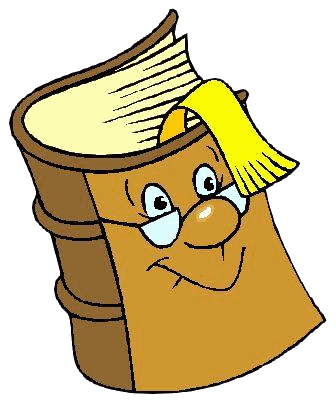 №Критерии:1 мл. «А»1 мл.«Б»2 мл.«А»2 мл.«Б»ср. «А»ср. «Б»ст. «А»ст. «Б»подг.1презентация  Центра книги2удобство расположения, хорошая освещенность центра3наличие символа для обозначения «Центра книги»4эстетичность и оригинальность оформления книжного центра (творчество педагогов)5соответствие представленной литературы возрасту детей6наличие материала по ознакомлению дошкольников с писателями (портреты, краткие биографич.справки, список произведений автора)7разнообразие материала для чтения (произведения народного творчества, русской и зарубежной классич. литературы, произведения современной  русской и зарубежной литературы)8востребованность  и постоянная сменяемость книг9сотрудничество с родителями (помощь в обогащении содержания Центра книги)10«Методические подсказки» (наличие картотеки загадок о книжных героях, сценариев литературных викторин и т.п.)Итого баллов:Итого баллов:№Критерии:1 мл. «А»1 мл.«Б»2 мл.«А»2 мл.«Б»ср. «А»ср. «Б»ст. «А»ст. «Б»подг.1презентация  Центра книги1111213232223332223333331112удобство расположения, хорошая освещенность центра3332332323333333333333331223наличие символа для обозначения «Центра книги»3333323333333332323333331214эстетичность и оригинальность оформления книжного центра (творчество педагогов)3332222223333232333333321225соответствие представленной литературы возрасту детей3333333333333333333333333336наличие материала по ознакомлению дошкольников с писателями (портреты, краткие биографич.справки, список произведений автора)--3333333333333333333327разнообразие материала для чтения (произведения народного творчества, русской и зарубежной классич. литературы, произведения современной  русской и зарубежной литературы)3333333233333233333333332228востребованность  и постоянная сменяемость книг3333333333333333333333332339сотрудничество с родителями (помощь в обогащении содержания Центра книги)33333333333333333333333333310«Методические подсказки» (наличие картотеки загадок о книжных героях, сценариев литературных викторин и т.п.)--333221333333333333111Итого баллов:Итого баллов:2220,627,727,729,328,030,029,720,7Средний балл:Средний балл:2,82,62,82,82,92,83,02,92,1Распределение призовых мест:Распределение призовых мест:343323125